BEFORE THE WASHINGTON UTILITIES AND TRANSPORTATION COMMISSIONDOCKET NO. TC-161257ANSWER OF SHUTTLE EXPRESS, INC.Shuttle Express, Inc. (“Shuttle Express”) answers the Formal Complaint of Speedishuttle Washington LLC (“Speedishuttle”) in this docket as follows:Paragraph 1.1 alleges no facts and therefore no response is required.Paragraph 2.1 is admitted.Paragraph 2.2 is admitted.Paragraph 2.3 is admitted.Paragraph 2.4 is admitted.Paragraph 3.1 is admitted.Paragraph 3.2 is denied.Paragraph 3.3 is admitted.Paragraph 3.4 is denied, except that Shuttle Express admits the Commission has commenced investigations and enforcement proceedings against it.  The outcomes of those proceedings are a matter of public record and speak for themselves.Paragraph 3.5 is denied because the outcome of the proceeding referenced is a matter of public record and speaks for itself.Paragraph 3.6 is denied because the outcome of the proceeding referenced is a matter of public record and speaks for itself.Paragraph 3.7 is denied because the outcome of the proceeding referenced is a matter of public record and speaks for itself.Paragraph 3.8 is denied because the outcome of the proceeding referenced is a matter of public record and speaks for itself.Paragraph 3.9 is denied because the outcome of the proceeding referenced is a matter of public record and speaks for itself.Paragraph 3.10 is denied because the outcome of the proceeding referenced is a matter of public record and speaks for itself.Paragraph 3.11 is denied because the outcome of the proceeding referenced is a matter of public record and speaks for itself.Paragraph 3.12 is denied.Paragraph 3.13 is denied, except that Shuttle Express admits the Commission has commenced investigations and enforcement proceedings against it.  The outcomes of those proceedings are a matter of public record and speak for themselves.Paragraph 3.14 is denied, in part based on lack of knowledge.Paragraph 4.1 is admitted and denied as set forth above.Paragraph 4.2 is admitted, except to the extent it characterizes the law, which requires no admission or denial.Paragraph 4.3 is admitted, except to the extent it characterizes the law, which requires no admission or denial.Paragraph 4.4 is denied because the outcome of the proceeding referenced is a matter of public record and speaks for itself.Paragraph 4.4 is denied.  Paragraph 4.5 is denied.  Paragraph 4.6 is admitted, except to the extent it characterizes the law, which requires no admission or denial.Paragraph 4.7 is denied.Paragraph 4.8 is denied.Paragraph 5.0 alleges no facts and therefore no response is required. Paragraph 5.1 alleges no facts and therefore no response is required.AFFIRMATIVE DEFENSESShuttle Express alleges the following affirmative defenses to the Complaint:The matters asserted have already been decided by the Commission in multiple proceedings, some more than 20 years ago.  Accordingly, the matters asserted are barred by doctrines of res judicata and collateral estoppel.Speedishuttle has alleged no harm to itself or to the public generally.  Accordingly, Speedishuttle has no standing to assert a claim or seek relief.Some portion or all of the claims appear to be barred by applicable statutes of limitation.  To the extent equitable relief is sought, the claims are barred by the doctrine of laches.REQUEST FOR RELIEFThe Commission should not exercise its discretion to commence an adjudicative proceeding on the Formal Complaint.The Formal Complaint should be stayed pending the conclusion of the rehearing in Docket TC-143691 and the complaint in Docket TC-160516.The Formal Complaint should be summarily dismissed with prejudice.Shuttle Express should be granted any further relief as the Commission may deem just and equitable.Respectfully submitted this 29th day of December, 2016.LUKAS, NACE, GUTIERREZ & SACHS, LLP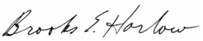 _______________________________Brooks E. Harlow, WSBA 11843 Counsel for Shuttle Express, Inc. 8300 Greensboro Dr. Suite 1200McLean, VA 22102Phone:  703-584-8680Fax:  703-584-8696bharlow@fcclaw.comCERTIFICATE OF SERVICEI hereby certify that on December 29, 2016, I served a copy the foregoing document via email, with a copy via first class mail, postage prepaid, to:Dated at McLean, Virginia this 29th day of December, 2016.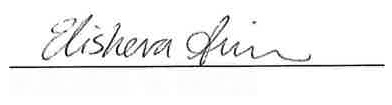 Elisheva SimonLegal Assistant
Julian BeattieOffice of the Attorney GeneralUtilities and Transportation Division1400 S. Evergreen Park Dr. SWPO Box 40128Olympia, WA  98504-0128(360) 664-1192Email: jbeattie@utc.wa.govDavid W. WileyWilliams KastnerTwo Union Square601 Union Street, Suite 4100Seattle, WA 98101206-233-2895Email: dwiley@williamskastner.com